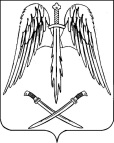 СОВЕТ АРХАНГЕЛЬСКОГО СЕЛЬСКОГО ПОСЕЛЕНИЯ ТИХОРЕЦКОГО РАЙОНА РЕШЕНИЕот ________2017			 				                                 № ___станица АрхангельскаяОб утверждении Порядка формирования, ведения, обязательного опубликования перечня муниципального имущества, свободного от прав третьих лиц (за исключением имущественных прав субъектов малого и среднего предпринимательства), в целях предоставления его во владение и (или) в пользование на долгосрочной основе субъектам малого и среднего предпринимательства и организациям,образующим инфраструктуру поддержки субъектовмалого и среднего предпринимательстваРуководствуясь Гражданским кодексом, Федеральным законом от                       24 июля 2007 года № 209-ФЗ «О развитии малого и среднего предпринимательства в Российской Федерации», постановлением Правительства Российской Федерации от 21 августа 2010 № 645                                 «Об имущественной поддержке субъектов малого и среднего предпринимательства при предоставлении федерального имущества», приказом Министерства экономического развития Российской Федерации от 20 апреля 2016 года № 264 «Об утверждении Порядка представления сведений об утвержденных перечнях государственного имущества и муниципального имущества, указанных в части 4 статьи 18 Федерального закона «О развитии малого и среднего предпринимательства в Российской Федерации», а также об изменениях, внесенных в такие перечни, в акционерное общество «Федеральная корпорация по развитию малого и среднего предпринимательства», формы представления и состава таких сведений», распоряжением главы администрации (губернатора) Краснодарского края от                 3 декабря 2008 года № 1040-р «Об имущественной поддержке субъектов малого и среднего предпринимательства в Краснодарском крае», Совет Архангельского сельского поселения Тихорецкого района р е ш и л:1.Утвердить Порядок формирования, ведения, обязательного опубликования перечня муниципального имущества, свободного от прав третьих лиц (за исключением имущественных прав субъектов малого и среднего предпринимательства), в целях предоставления его во владение и (или) в пользование на долгосрочной основе субъектам малого и среднего предпринимательства и организациям, образующим инфраструктуру поддержки субъектов малого и среднего предпринимательства.2.Обнародовать настоящее решение в установленном порядке и разместить на официальном сайте администрации Архангельского сельского поселения Тихорецкого района в информационно-телекоммуникационной сети «Интернет».4.Контроль за выполнением настоящего решения возложить на комиссию Совета Архангельского сельского поселения Тихорецкого района Комиссия по коммунальному хозяйству, транспорту, связи и благоустройству (Синьговский).4. Настоящее решение вступает в силу со дня его обнародования.Глава Архангельского сельского поселения Тихорецкого района                                                         Е.М.АбашкинПОРЯДОК формирования, ведения, обязательного опубликования перечня муниципального имущества, свободного от прав третьих лиц (за исключением имущественных прав субъектов малого и среднего предпринимательства), в целях предоставления его во владение и (или) в пользование на долгосрочной основе субъектам малого и среднего предпринимательства и организациям,образующим инфраструктуру поддержки субъектов малого и среднего предпринимательства1.Общие положения1.1.Настоящий Порядок формирования, ведения, обязательного опубликования перечня муниципального имущества, свободного от прав третьих лиц (за исключением имущественных прав субъектов малого и среднего предпринимательства), в целях предоставления его во владение и (или) в пользование на долгосрочной основе субъектам малого и среднего предпринимательства и организациям, образующим инфраструктуру поддержки субъектов малого и среднего предпринимательства (далее - Порядок) определяет порядок формирования, ведения, обязательного опубликования в газете «Тихорецкие вести» и на официальном сайте администрации Архангельского сельского поселения Тихорецкого района в информационно-телекоммуникационной сети «Интернет» перечня муниципального имущества, предназначенного для передачи во владение и (или) в пользование на долгосрочной основе субъектам малого и среднего предпринимательства и организациям, образующим инфраструктуру поддержки субъектов малого и среднего предпринимательства, не подлежащего продаже (далее - Перечень).2.Порядок формирования и ведения Перечня 2.1.В Перечень включается имущество, находящееся в собственности Архангельского сельского поселения Тихорецкого района (далее – муниципальное имущество), арендуемое субъектами малого и среднего предпринимательства, а также муниципальное имущество, предназначенное для предоставления в пользование на долгосрочной основе субъектам малого и среднего предпринимательства и организациям, образующим инфраструктуру поддержки субъектов малого и среднего предпринимательства, на основании решения Совета Архангельского сельского поселения Тихорецкого района по предложению главы Архангельского сельского поселения Тихорецкого района о включении муниципального имущества в Перечень и исключении из Перечня, с ежегодным - до 1 ноября текущего года, дополнением таких перечней муниципальным имуществом.2.2.Ведение Перечня осуществляется специалистом администрации Архангельского сельского поселения Тихорецкого района по форме согласно приложению к настоящему решению.2.3.Переречень утверждается решением Совета Архангельского сельского поселения Тихорецкого района согласно форме представления и составу установленной Приказом Министерства экономического развития России от 20 апреля 2016 года № 264 «Об утверждении Порядка представления сведений об утвержденных перечнях государственного имущества и муниципального имущества, указанных в части 4 статьи 18 Федерального закона «О развитии малого и среднего предпринимательства в Российской Федерации», а также об изменениях, внесенных в такие перечни, в акционерное общество «Федеральная корпорация по развитию малого и среднего предпринимательства», формы представления и состава таких сведений».3.Порядок опубликования Перечня.3.1.Перечень, а также все изменения к нему публикуются в газете «Тихорецкие вести» в течение 10 дней со дня утверждения Перечня и (или) внесения изменений в Перечень, а также размещаются в течение 3 рабочих дней на официальном сайте администрации Архангельского сельского поселения Тихорецкого района в информационно-телекоммуникационной сети «Интернет».3.2.Подготовку материалов, указанных в пункте 3.1 настоящего решения, осуществляет Ведущий специалист.Заместитель главы Архангельского сельского поселения Тихорецкого района                                                     Н.А.БулатоваПРИЛОЖЕНИЕУТВЕРЖДЕНрешением Совета Архангельского сельского поселения Тихорецкого районаот _______________ № ___